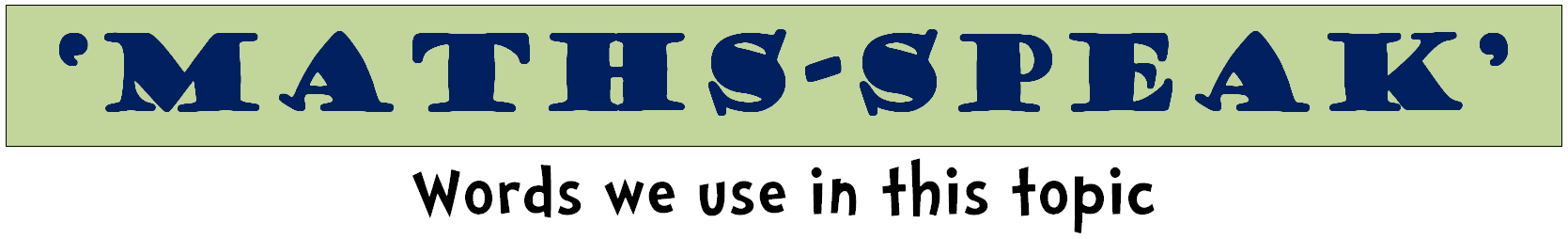 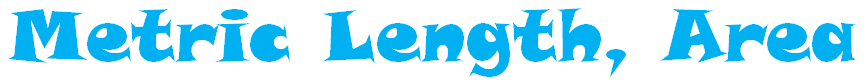 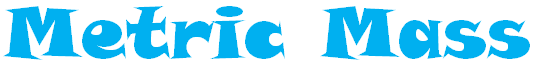 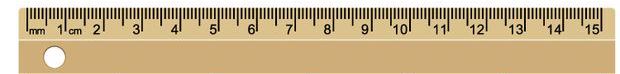 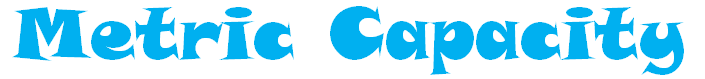 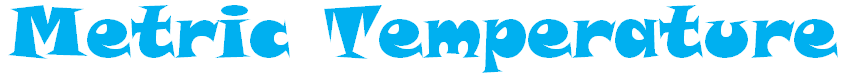 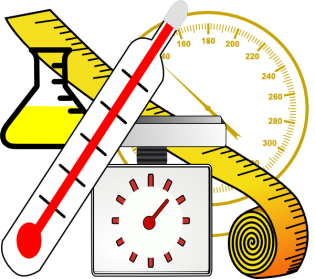 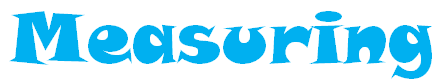 metremillimetrecentimetrekilometreperimeterboundarydistancerulertape measureareacoversurfacesquare centimetre, square metresquare centimetre, square metresquare centimetre, square metrelonglengthlengthenwidewidthwidenhighheightheightendeepdepthdeepenshortshortentallshallowgramkilogramtonnemilligramlightheavyweightbalancescalesloadlitremillilitrecontainerfill, fullemptyhalf fullholdscontainsspacevolumejugtankdegreesCelsiusthermometerhighlowcoolhotcoldwarmweatherboilingfreezingincreasedecreaseforecastmeasurementmeasuremeasuresizemetricunitunitenoughcompareestimateestimateguessshapeedgeedgesurfacenear, nearlyclose toclose toabout the samejust overjust underjust underexact, exactlyspaceapproximatelyapproximatelybig bigger biggestbig bigger biggestcold, colder, coldestcold, colder, coldestcool, cooler, coolestcool, cooler, coolestdeep, deeper, deepestdeep, deeper, deepestempty, emptier, emptiestempty, emptier, emptiestempty, emptier, emptiestempty, emptier, emptiestfull, fuller, fullestfull, fuller, fullesthot, hotter, hottesthot, hotter, hottestheavy, heavier, heaviestheavy, heavier, heaviestheavy, heavier, heaviestheavy, heavier, heaviestlight, lighter, lightestlight, lighter, lightestlittle, littler, littlestlittle, littler, littlestlong, longer longestlong, longer longestwide, wider, widestwide, wider, widestwarm, warmer, warmestwarm, warmer, warmestlow, lower, lowestlow, lower, lowestnarrow, narrower, narrowest,narrow, narrower, narrowest,narrow, narrower, narrowest,narrow, narrower, narrowest,shallow, shallower, shallowestshallow, shallower, shallowestshallow, shallower, shallowestshallow, shallower, shallowestshort, shorter, shortestshort, shorter, shortestshort, shorter, shortestshort, shorter, shortestsmall smaller smallestsmall smaller smallesttall, taller, tallesttall, taller, tallestthick, thicker, thickestthick, thicker, thickestthin, thinner, thinnestthin, thinner, thinnest